Eksempel på saker til SU:Barnehagens pedagogiske forankring, og drøftninger av pedagogisk praksis.ReglementFormål og verdigrunnlagBudsjett og regnskap – forvaltningSamarbeid hjem – barnehageEndringer i barnehagens organisering og strukturArealutnyttelseProsjekter og utviklingsarbeid i barnehagenArealutnyttelseTilsynInternkontroll / HMSTrafikkforholdGarderoberutinerKost og mattilbud i barnehagenDagsrytmenArrangementSøknad om dispensasjonerBrukerundersøkelserVurderingsarbeidTips til samarbeidsutvalget.Definere hva utvalget legger i samarbeid og hva som er reelt samarbeid.Avklare hvilke områder det skal samarbeides om.Avklare hvilke områder barnehagepersonalet skal håndtere og hvilke områder foreldrene skal håndtere.Konflikthåndtering; diskutere hvordan en kan håndtere eventuelle uenigheter med barnehagepersonalet.Kontakt oss61 33 66 77post@trulserudenga.no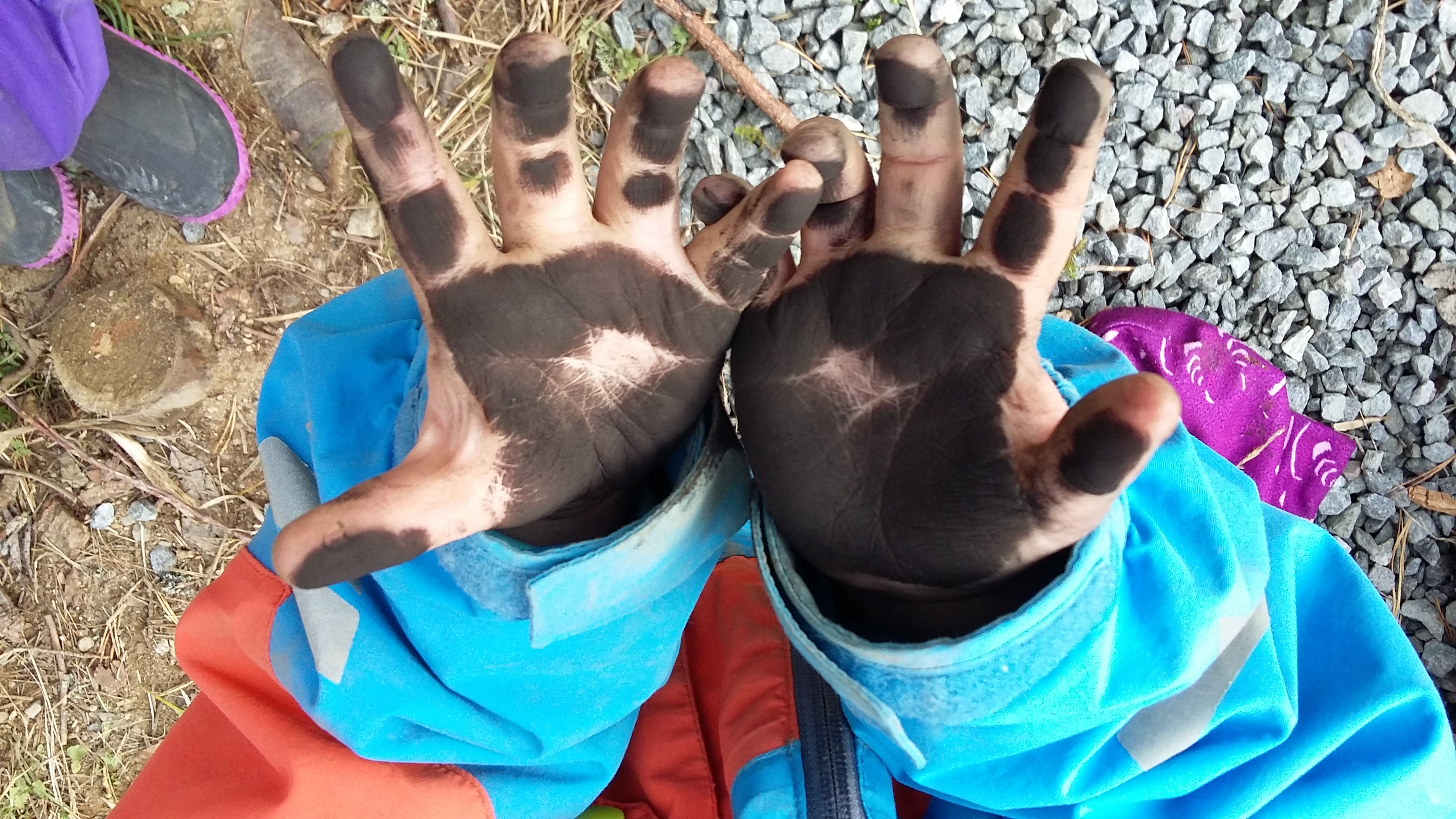 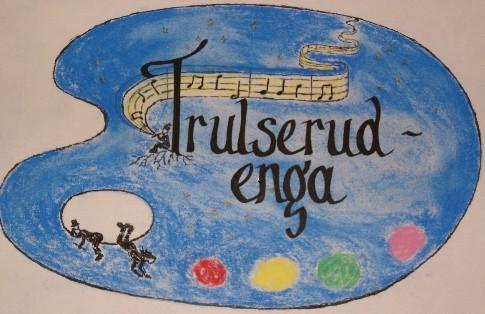 